Le Comité de Badminton Ardèche Drôme et le club de RUOMS organisent un stage promotionnel pour les jeunes en milieu de vacances scolaires d'avril. Il est ouvert à l’ensemble des jeunes des clubs drômardéchois des catégories benjamin, minime, cadet.Cette journée sera l’occasion de bénéficier d’un entraînement fait par un professionnel, pour progresser et passer une journée sympathique.Lieu : 		Gymnase des ANTALOS, 07120 RuomsDate : 	mardi 25 avril 2017Horaires :  	9h30 			Convocation10h – 12h30		Séance		12h30 – 14h		Repas partagé au gymnase tiré du sac		14h – 17h		Séance et goûter fourni par le ComitéInscription :		Via le lien ci-après avant le 12 avril : INSCRIPTIONS10€ / jeune pour la journée complète. A régler sur facture du comité par le club du joueur (qui refacturera éventuellement selon sa politique à la famille du joueur)Stage encadré et animé par Alexia VIDEAU, salariée du comité et Diplômée d’Etat d’entraîneur de badminton.Nota : stage organisé pour un groupe de 15 à 25 jeunes. Les 25 premiers inscrits seront retenus. En dessous de 15 inscrits, le stage ne pourra pas être maintenu.Informations auprès d’Alexia : 04 75 75 47 57 ou 06 75 46 90 75 - agent.developpement@badminton-ardeche-drome.frA apporter :Le matériel du joueur de bad : raquette, chaussures, tenue sportivesBouteille d’eauPique-Nique du midi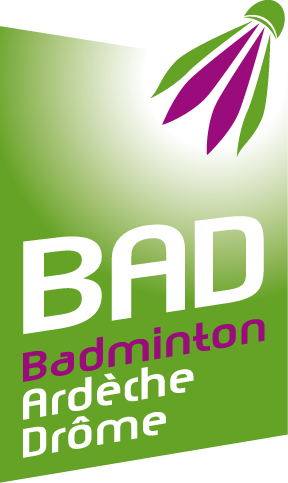 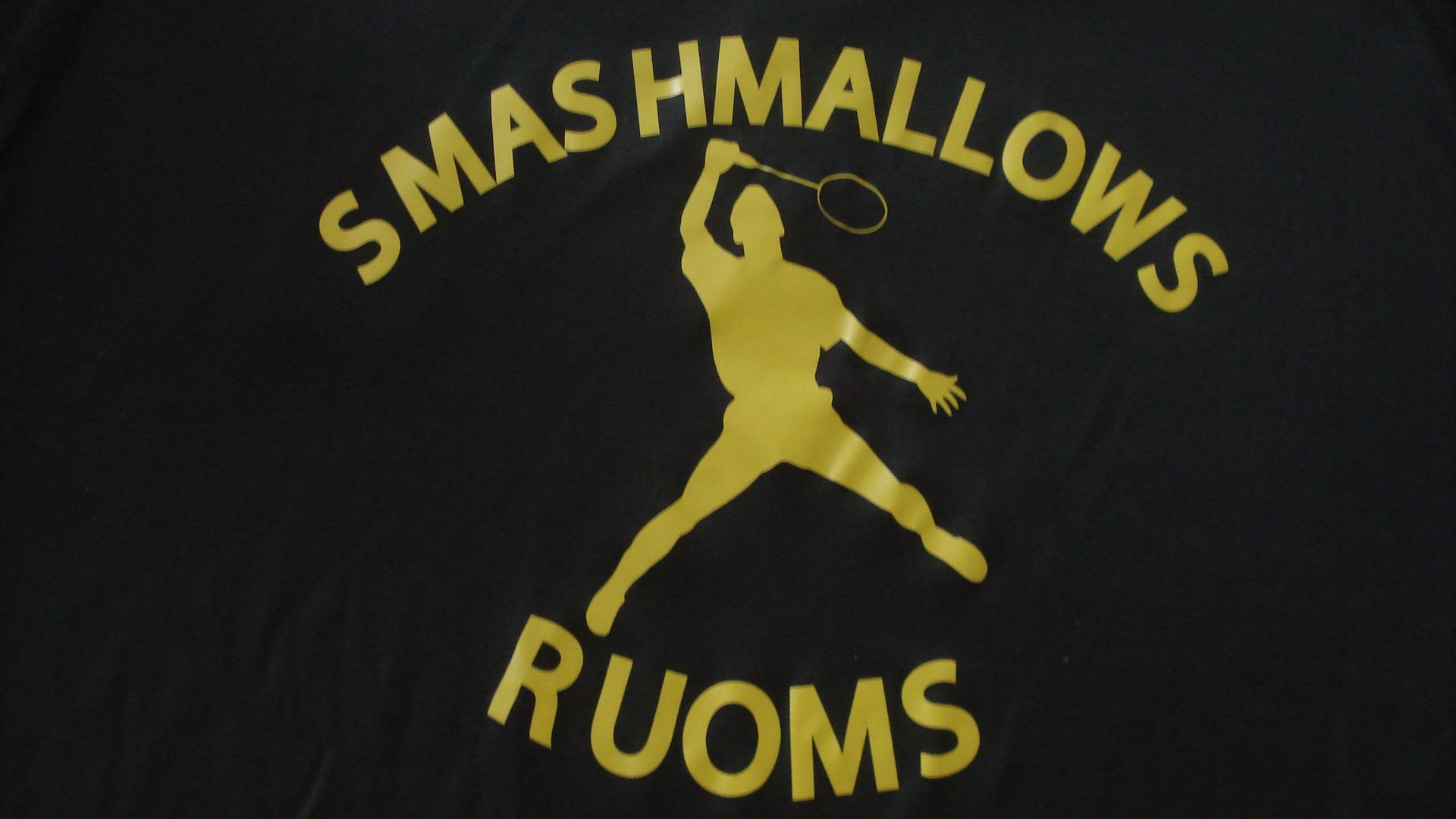 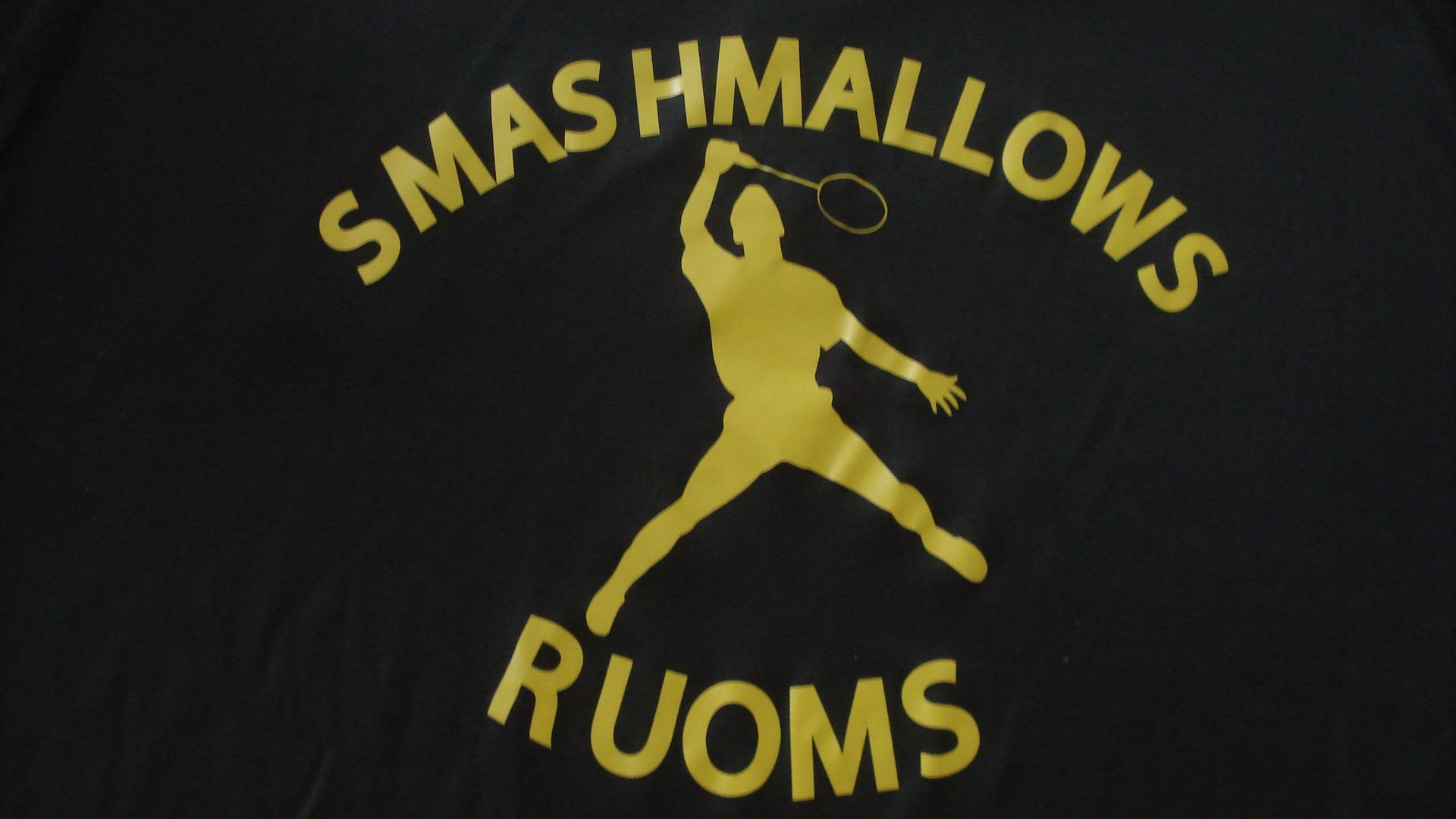     STAGE JEUNES BADMINTON          mardi 25 avril 2017